ПРАВИЛАПРИЁМА ДЕТЕЙ НА ОБУЧЕНИЕ ПО ДОПОЛНИТЕЛЬНЫМОБЩЕОБРАЗОВАТЕЛЬНЫМ ПРОГРАММАМ В ОБЛАСТИ ИСКУССТВВ  МУНИЦИПАЛЬНОЕ УЧРЕЖДЕНИЕ ДОПОЛНИТЕЛЬНОГО ОБРАЗОВАНИЯ «КРАСНОГОРСКАЯ ДЕТСКАЯ МУЗЫКАЛЬНАЯ ШКОЛА»1. Общие положения.1.1. Правила приёма детей на обучение по дополнительным общеобразовательным программам в области искусств в Муниципальное учреждение дополнительного образования «Красногорская детская музыкальная школа» (далее – Правила) разработаны в соответствии с Федеральным законом РФ от 29.12.2012 г. №273-ФЗ «Об образовании в Российской Федерации», Рекомендациями Министерства культуры РФ от 19.11.2013 г. по организации образовательной и методической деятельности при реализации общеразвивающих программ в области искусств, Приказом Министерства образования и науки РФ от 29.08.2013 г. №1008 «Об утверждении Порядка организации и осуществления образовательной деятельности по дополнительным общеобразовательным программам», Приказом Министерства культуры РФ от 14 августа 2013 г. № 1145 «Об утверждении порядка приема на обучение по дополнительным предпрофессиональным программам в области искусств», Уставом Муниципального учреждения дополнительного образования «Красногорская детская музыкальная школа».1.2. Муниципальное учреждение дополнительного образования «Красногорская детская музыкальная школа» (далее -  Школа) принимает детей на обучение по дополнительным общеобразовательным программам в возрасте от 6,5 до 17 лет включительно на момент 1 сентября учебного года (в соответствии с образовательной программой, см. Приложение №1). 1.3. Количество детей, принимаемых в Школу на обучение по дополнительным общеобразовательным программам, определяется в соответствии с муниципальным заданием на оказание муниципальных услуг, устанавливаемым ежегодно учредителем.1.4. Прием на обучение по дополнительным предпрофессиональным программам в области искусств проводится на основании результатов индивидуального отбора, проводимого в целях выявления лиц, имеющих необходимые для освоения соответствующей образовательной программы творческие способности и физические данные.1.5. При наличии конкурса приём детей на обучение по дополнительным общеразвивающим программам проводится по результатам отбора, проводимого с целью выявления их творческих способностей, необходимых для освоения соответствующих программ в области искусств.1.6. Приём на обучение по дополнительным общеобразовательным программам на места с оплатой стоимости обучения физическими и (или) юридическими лицами проводится на условиях, определяемых локальными нормативными актами школы в соответствии с законодательством Российской Федерации.1.7. При приёме детей в Школу обеспечивается соблюдение прав граждан в области образования, установленных законодательством Российской Федерации, гласность и открытость работы приёмной комиссии, объективность оценки способностей поступающих.1.8.           Приёмная комиссия Школы обеспечивает функционирование телефонных линий для ответов на обращения, связанные с приемом детей в Школу, а также, раздела сайта Школы для размещения информации, связанной с приёмом детей.2. Организация приёма детей2.1.           Организация приёма и зачисления детей в целях  обучения по дополнительным общеобразовательным программам осуществляется приёмной комиссией Школы.2.2.            Приёмная комиссия формируется приказом директора  Школы из числа преподавателей Школы. Рекомендуемый количественный состав приёмной комиссии – не менее трёх человек, в том числе председатель комиссии и секретарь.2.3.            Председателем комиссии является директор Школы или его заместитель по учебно-методической работе.2.4.            Работу приёмной комиссии и делопроизводство, а также личный прием родителей (законных представителей) поступающих организует ответственный секретарь, назначаемый  приказом директора. Секретарь ведет протоколы заседаний приёмной комиссии.2.5.            Школа устанавливает сроки приёма документов в соответствующем году. Прием документов осуществляется в период между 20 апреля и 20 мая текущего учебного года продолжительностью не менее четырех недель.2.6.            Прием в Школу в целях  обучения детей по дополнительным общеобразовательным программам осуществляется по заявлению родителей (законных представителей) поступающих (приложение № 2).2.7.            В заявлении о приеме указываются следующее:сведения о ребенке;сведения об общеобразовательном учреждении, в котором обучается (будет обучаться) ребенок;сведения о родителях (законных представителях)2.8. В заявлении о приеме с заверением личной подписью родителей (законных представителей) поступающего ребенка фиксируются следующие факты:- ознакомление (в том числе через информационные системы общего пользования): с Уставом Школы; с копией лицензии на осуществление образовательной деятельности;с датами завершения приема заявлений о согласии на зачисление; с правилами приема, в том числе с правилами подачи апелляции по результатам вступительных испытаний, проводимых Школой;- согласие на процедуру прослушивания и последующего отбора поступающих в Школу детей;-согласие на обработку персональных данных.2.9.  Документы, необходимые для поступления, предоставляются в Школу лично родителем (законным представителем) ребенка уполномоченному должностному лицу (секретарю приемной комиссии) Школы, проводящему прием документов.  2.10. При подаче заявления родитель (законный представитель) ребенка предъявляет документ, подтверждающий личность заявителя, а также представляет следующие документы: - копия свидетельства о рождении ребенка;- медицинская справка об отсутствии противопоказаний для обучения в музыкальной школе;-  фотография ребенка 3х4.2.11. Секретарь приемной комиссии Школы вносит запись о приеме документов в журнал регистрации и назначает день и время вступительного прослушивания, фиксируемые в журнале - графике приемных прослушиваний.2.12.Секретарь приемной комиссии Школы вручает родителям (законным представителям поступающих) расписку о получении полного комплекта документов с указанием даты и времени приемных испытаний.2.11. Сданные документы и материалы результатов отбора хранятся в Школе в личном деле поступающего в течение шести месяцев с момента начала приема документов.2.12. В случае представления родителями (законными представителями)  поступающих неполного комплекта документов, предусмотренных пунктом 2.10 Правил, ребенок к  вступительным испытаниям не допускается. 2.13.            Школа обязана ознакомить поступающего и (или) его родителей (законных представителей) со своим Уставом, с Лицензией на осуществление образовательной деятельности, с образовательными программами и другими документами, регламентирующими организацию и осуществление образовательной деятельности, права и обязанности обучающихся. 2.14. При проведении приёма на конкурсной основе предоставляется информация о проводимом конкурсе и об итогах его проведения.2.15.        До начала приёма документов школа организует размещение информации о сроках прослушиваний, собеседований для поступления в Школу на официальном сайте Школы, на информационном стенде Школы с целью ознакомления с ними родителей (законных представителей) поступающих.3.                  Сроки и процедура проведения отбора детей3.1.   Школа самостоятельно устанавливает сроки проведения отбора детей в соответствующем году, как правило, в период последней декады мая.3.2.    Отбор детей проводится в формах прослушиваний, собеседований. 3.3.     Установленные Школой содержание форм отбора и система оценок отражены в Требованиях, предъявляемых к уровню творческих способностей детей, поступающих на дополнительные общеобразовательные программы в области музыкального искусства (Приложение №3).3.4. Школа устанавливает минимальное количество баллов, подтверждающее успешное прохождение вступительного испытания (Приложение №4).3.5. При проведении отбора детей присутствие посторонних лиц не рекомендуется.3.6.   Решение о результатах отбора принимается комиссией по приёму детей на закрытом заседании простым большинством голосов членов комиссии, участвующих в заседании, при обязательном присутствии председателя комиссии. При равном числе голосов председатель комиссии обладает правом решающего голоса.3.7.    На каждом заседании приёмной комиссии ведется протокол, в котором отражается мнение всех членов комиссии о выявленных у поступающих творческих способностях.3.8. Приемная  комиссия вправе рекомендовать поступавшим на заявленную образовательную программу, набравшим необходимое  количество баллов, но не прошедших по конкурсу,  обучение по другой образовательной программе. 3.9. Поступающие, не участвовавшие в отборе, в установленные Школой сроки по уважительной причине (вследствие болезни или по иным обстоятельствам, подтвержденным документально), допускаются к отбору совместно с другой группой поступающих или в сроки, устанавливаемые для них индивидуально в пределах общего срока проведения отбора детей.4. Подача и рассмотрение апелляции.Повторное проведение отбора детей4.1. Родители (законные представители) поступающих вправе подать письменное заявление об апелляции по процедуре проведения отбора (далее – апелляция) не позднее следующего рабочего дня после объявления результатов отбора детей.4.2. Состав апелляционной комиссии утверждается приказом директора школы одновременно с утверждением состава приёмной комиссии. Апелляционная комиссия формируется в количестве не менее трех человек из числа работников образовательного учреждения, не входящих в состав приемной комиссии.4.3.  Апелляция рассматривается не позднее одного рабочего дня со дня ее подачи на заседании апелляционной комиссии, на которое приглашаются родители (законные представители) поступающих.Для рассмотрения апелляции секретарь приемной комиссии направляет в апелляционную комиссию протоколы заседания комиссии по отбору детей.4.4.  Апелляционная комиссия принимает решение о целесообразности или нецелесообразности повторного проведения отбора в отношении поступающего, родители (законные представители) которого подали апелляцию. Данное решение утверждается большинством голосов членов комиссии, участвующих в заседании, при обязательном присутствии председателя комиссии. При равном числе голосов председатель комиссии обладает правом решающего голоса.Решение апелляционной комиссии подписывается председателем данной комиссии и доводится до сведения подавших апелляцию родителей (законных представителей) под роспись в течение одного дня с момента принятия решения.На каждом заседании апелляционной комиссии ведется протокол.4.5. Повторное проведение отбора детей проводится не позднее трех рабочих дней со дня принятия решения о целесообразности такого отбора в присутствии одного из членов апелляционной комиссии. Подача апелляции по процедуре проведения повторного отбора детей не допускается.5.   Формирование списков поступающих. Порядок зачисления детей в Школу. Дополнительный приём.5.1. По результатам отбора приемная комиссия формирует список поступающих по каждой программе обучения с результатами вступительных испытаний.5.2. Список поступающих по результатам вступительных испытаний ранжируется по убыванию суммы конкурсных баллов с указанием решения приемной комиссии в отношении каждого поступающего.5.3. Результаты отбора объявляются после  его завершения в течение 3 рабочих дней. Объявление указанных результатов осуществляется путем размещения списка  на официальном сайте Школы и на информационном стенде Школы.5.4. Родитель (законный представитель) ребенка после ознакомления с решением приемной комиссии в течение 5 рабочих дней после опубликования на официальном сайте ранжированных списков поступающих, подает заявление о согласии на зачисление на рекомендованную программу. (Приложение №5)5.5. Зачислению подлежат поступающие, подавшие заявление о согласии на зачисление. 5.6. Зачисление проводится в соответствии с ранжированным списком до заполнения установленного количества мест.
5.7.    Зачисление в Школу производится приказом директора в сроки, установленные  школой, но не позднее 31 августа.5.8.    При наличии мест, оставшихся вакантными после зачисления по результатам отбора детей в установленные сроки, Школа вправе проводить дополнительный прием и зачисление детей на образовательные программы в области музыкального искусства на вакантные места по результатам дополнительного отбора.5.9. Организация дополнительного приема и зачисления осуществляется в соответствии с настоящими правилами приема в Школу (за исключением статей, регламентирующих сроки приема), при этом сроки дополнительного приема детей публикуются на официальном сайте и на информационном стенде Школы.5.10. Дополнительный прием детей осуществляется в сроки, установленные Школой, но не позднее 29 августа текущего года.6. Прием в порядке перевода6.1. Прием обучающихся в порядке перевода из другого учреждения дополнительного образования, имеющей лицензию на реализацию соответствующей образовательной программы, может осуществляться в течение учебного года при наличии вакантных мест по результатам приёмных испытаний.6.2. Прием в порядке перевода осуществляется по результатам собеседования и прослушивания приемной комиссией на основании следующих документов: - заявления родителей (законных представителей);  - копия свидетельства о рождении ребенка;- справки об обучении или периоде обучения, подтверждающей выполнение образовательной программы за соответствующий период;- индивидуального плана (при наличии).6.3. В случае, если уровень музыкальных знаний учащихся не отвечает уровню соответствующего класса обучения в Школе, предусматривается возможность приема учащегося с понижением на 1-2 класса. 6.4. В случае отсутствия вакантных мест по выбранной программе Школа вправе предложить родителю (законному представителю) поставить его заявление на учет для удовлетворения в порядке очередности  или предложить переход на  другую образовательную программу.7.  Условия и особенности проведения приема для поступающих с ограниченными возможностями здоровья.
7.1.  На основании заявления о приеме, содержащего сведения о необходимости создания соответствующих специальных условий, поступающим с ограниченными возможностями здоровья предоставляются специальные условия.
 7.2.  Приемные испытания поступающих с ограниченными возможностями здоровья могут проводиться в отдельной аудитории, либо в одной аудитории совместно с иными поступающими, если это не создает трудностей для поступающих во врмя приемных испытаний.
 7.3. В аудитории во время приемных испытаний может присутствовать ассистент, оказывающий поступающему с ограниченными возможностями здоровья необходимую техническую помощь с учетом их индивидуальных особенностей (занять рабочее место, передвигаться, общаться с преподавателями, проводящими приемные испытания).
7.4. Поступающие с ограниченными возможностями здоровья могут в процессе приемных испытаний пользоваться техническими средствами, необходимыми им в связи с их индивидуальными особенностями.Приложение №1 к Правилам приема ВОЗРАСТ ДЕТЕЙ, ПРИНИМАЕМЫХ НА ПЕРВЫЙ  ГОД ОБУЧЕНИЯ В СООТВЕТСТВИИ С ОБРАЗОВАТЕЛЬНОЙ ПРОГРАММОЙ. Приложение № 2 к Правилам приёма Директору МУДО «Красногорская ДМШ»Рыбаковой И.А.						от___________________________________________			                                               (ФИО  родителя (законного представителя)			ЗАЯВЛЕНИЕ«	»		 201____ г.Прошу принять моего ребенка 																	(ФИО  ребенка)___________________________________________________________________________________на обучение в ______________________ класс по дополнительной общеобразовательнойпредпрофессиональной (общеразвивающей) программе в области искусства(нужное подчеркнуть)_____________________________________________________________________________________(наименование предпрофессиональной (общеразвивающей) программы, вид музыкального инструмента (по необходимости)___________________________________________________________________________________Сведения о ребенке:дата рождения _____________________гражданство______________________________________		         (число, месяц, год)фактическое место проживания 									Сведения об общеобразовательном учреждении, в котором обучается (будет обучаться) ребенок: № школы_______________  класс на момент 01 сентября текущего года________ Сведения о наличии музыкального инструмента дома:_________________________________________________________________________________(указать наименование музыкального инструмента)Сведения о родителях (законных представителях):мать  																		(ФИО)контактный телефон, адрес электронной почты ________________________________________место работы, должность____________________________________________________________ отец  																		(ФИО)контактный телефон, адрес электронной почты ________________________________________место работы, должность____________________________________________________________С Уставом Школы; с копией лицензии на осуществление образовательной деятельности; с датами завершения приема заявлений о согласии на зачисление; с Правилами приема, в том числе с правилами подачи апелляции по результатам вступительных испытаний, образовательными программами ознакомлен (на)   _________________________________________________________			(подпись родителя (законного представителя)Согласен (на) на процедуру прослушивания и последующего отбора	________________(подпись родителя (законного представителя)В соответствии с Федеральным законом от 27.07.2006 №152-ФЗ  «О персональных данных» даю согласие на обработку персональных данных, указанных в настоящем заявлении, а также, указанных в свидетельстве о рождении моего ребенкаСогласен (на) 												(ФИО, подпись родителя (законного представителя)Приложение №3 к Правилам приемаТРЕБОВАНИЯ,ПРЕДЪЯВЛЯЕМЫЕ К УРОВНЮ ТВОРЧЕСКИХ СПОСОБНОСТЕЙ ДЕТЕЙ, ПОСТУПАЮЩИХ НА ДОПОЛНИТЕЛЬНЫЕ ОБЩЕОБРАЗОВАТЕЛЬНЫЕ ПРОГРАММЫ В ОБЛАСТИ МУЗЫКАЛЬНОГО ИСКУССТВА.ТРЕБОВАНИЯ, ДЛЯ ПОСТУПАЮЩИХ В 1 КЛАССI  Общие положенияТребования, предъявляемые к уровню творческих способностей детей, поступающих на обучение по дополнительным общеобразовательным программам в области музыкального искусства (далее Требования) разработаны в целях определения наличия и уровня музыкальных способностей детей, а также некоторых индивидуальных качеств (интеллектуальное развитие, эмоциональная отзывчивость, исполнительские данные и т.д.).Форма отбора - прослушивание и собеседование.На вступительном прослушивании комиссия оценивает:МУЗЫКАЛЬНЫЙ СЛУХ: чистота интонации в исполняемой песне, точное повторение предложенной мелодии, отдельных звуковили звуков в аккорде, определение количества звуков в гармоническом сочетании;ЧУВСТВО РИТМА: точное повторение ритмического рисунка исполняемой или предложенной мелодии;МУЗЫКАЛЬНАЯ ПАМЯТЬ: умение запомнить и точно повторить мелодию и ритмический рисунок после первого проигрывания.Творческие способности можно условно разделить на:II Содержание вступительного прослушивания Следуя традиционной методике, поступающему в ДМШ, предлагается выполнить задания для определения степени его пригодности к обучению музыке. Проверка музыкального слуха. Спеть один куплет заранее приготовленной песни со словами (без сопровождения на фортепиано).	            К исполнению рекомендуются песни с ярко выраженной мелодией.                       Примерный репертуарный список.Русская народная песня «Во поле береза стояла»;Французская народная песня «Слышишь песню у ворот»;Русская народная песня «Как у наших у ворот»;Русская народная песня «Со вьюном я хожу»;Г. Гладков  «Чунга - чанга»;Е. Крылатов «Колыбельная медведицы», В. Шаинский «Антошка», «Пусть бегут», «Когда мои друзья со мной»М. Красев «Маленькой елочке»;А. Островский «Спят усталые игрушки»; Р. Рустамова «Солнышко лучистое»; М. Матшина «Едет-едет паровоз»; З. Левина  «Неваляшки»Повторить (спеть на любой слог) звук, сыгранный на фортепиано (или пропетый) преподавателем. Для повторения голосом ребенку вначале дают звуки, расположенные на расстоянии широких интервалов (терции, кварты, квинты), постепенно уменьшая их до размера тона и полутона (большие и малые секунды). Замечено, что ненатренированному слуху легче различать звуки, расположенные друг от друга на более широком расстоянии. Поэтому если ребенок свободно интонирует голосом звуки на расстоянии полутона, значит, он обладает хорошим звуковысотным слухом. Однако бывают случаи, когда дети не владеют голосом из-за хрипоты, несмыкания связок, мутации (у мальчиков). Тогда испытуемому предлагается послушать и запомнить сыгранный на фортепиано (или пропетый преподавателем) звук, а затем найти его на клавиатуре. Возможные варианты заданий: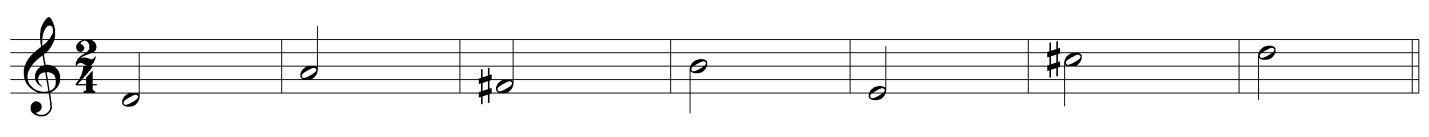               Ля                 ля               ля                 ля                 ля               ля                  ляДля определения музыкальной памяти. Ребенку предлагается послушать небольшую музыкальную фразу, исполненную на инструменте преподавателем, а затем воспроизвести её пением на любой слог (например «ля») либо с предложенной подтекстовкой. Возможные варианты заданий:Примеры  музыкальных фрагментов (попевок)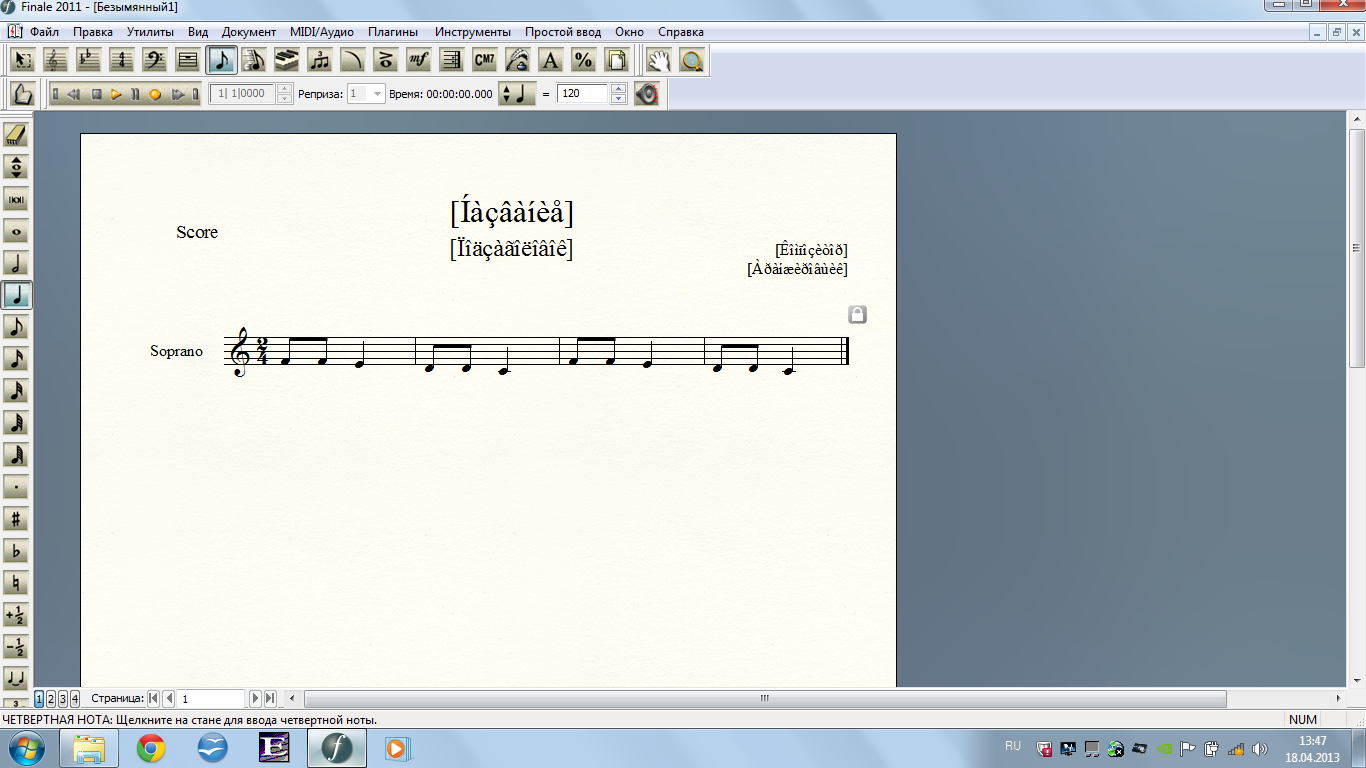 №1Ва–си-лек,       ва –си-лек,     мой  лю- би - мый - цве-ток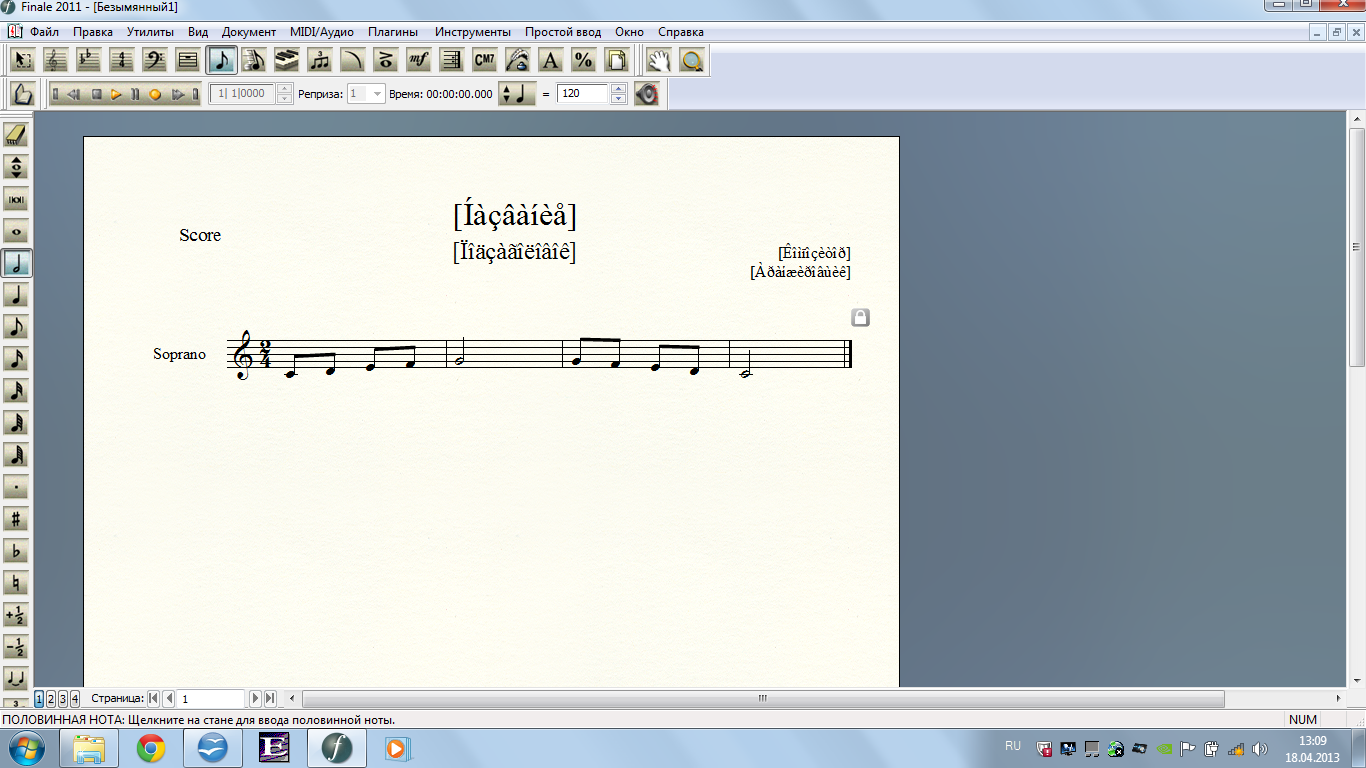 №2      Я    ша- га- ю    вверх,          я  ша - га - ю    вниз.        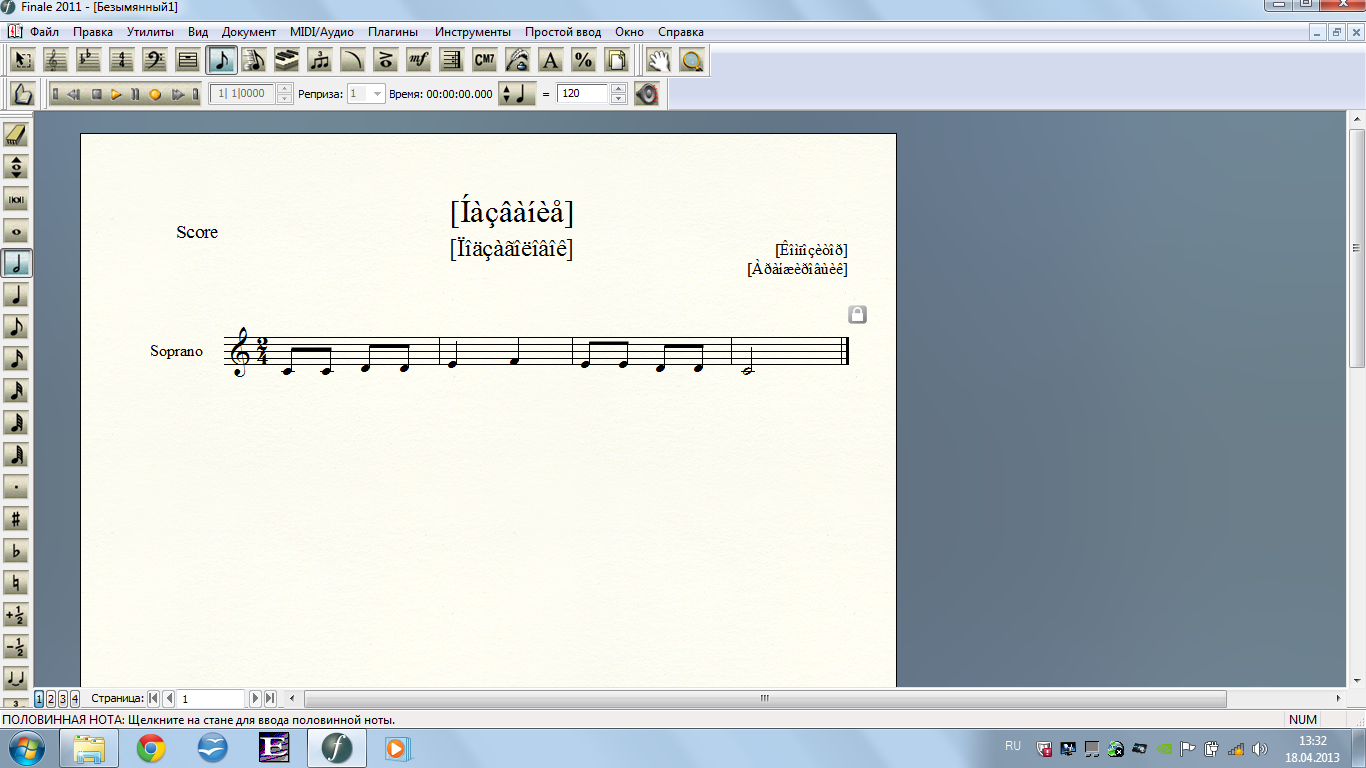 № 3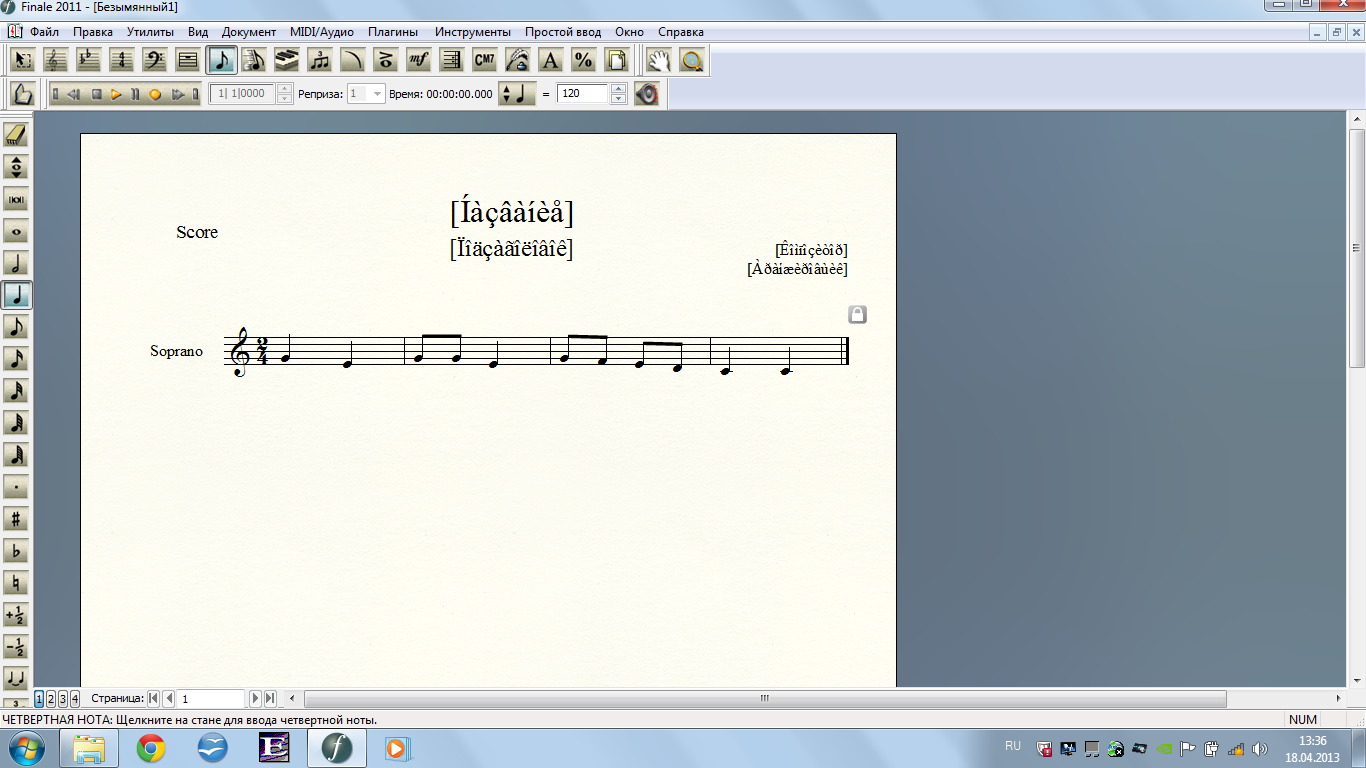 № 4                           Та   -   та,        тра-та-та.     Ба-ра–ба- нитПе  - тя. № 5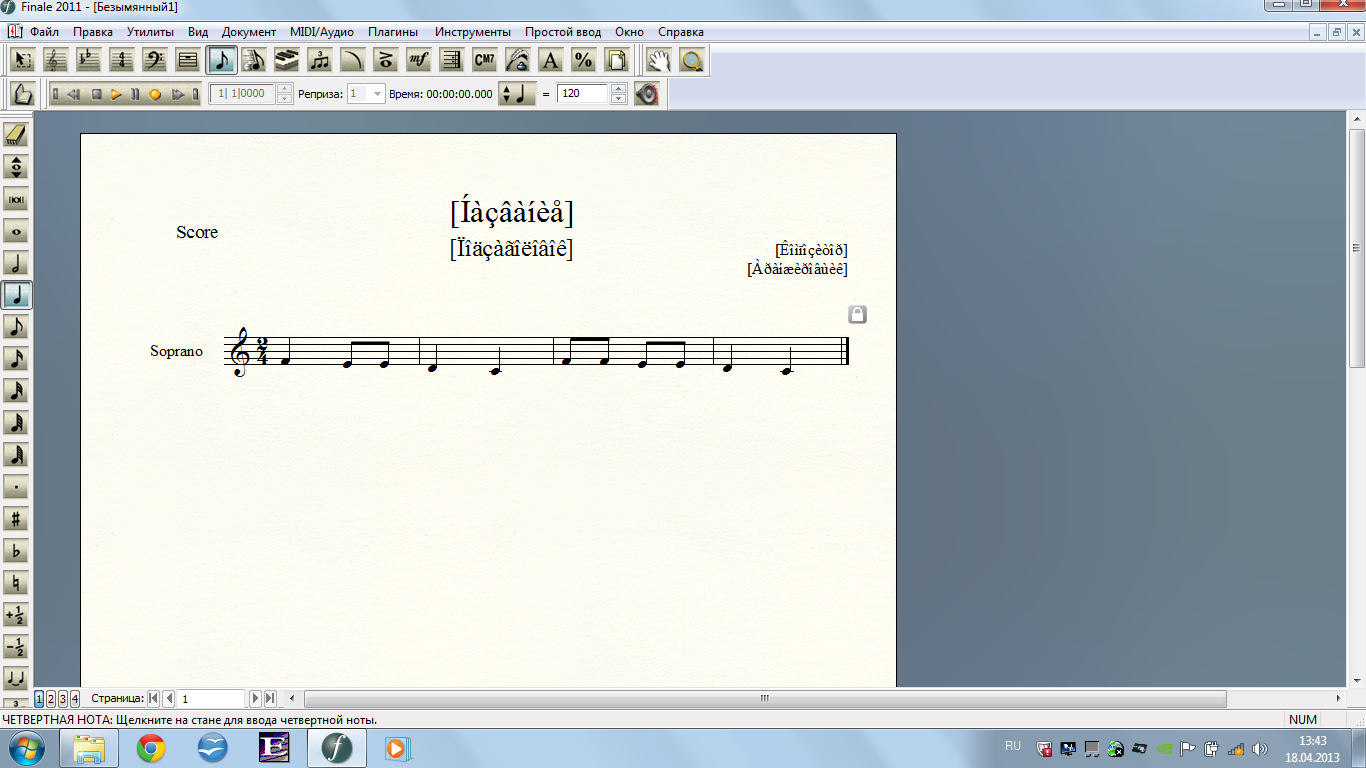 № 6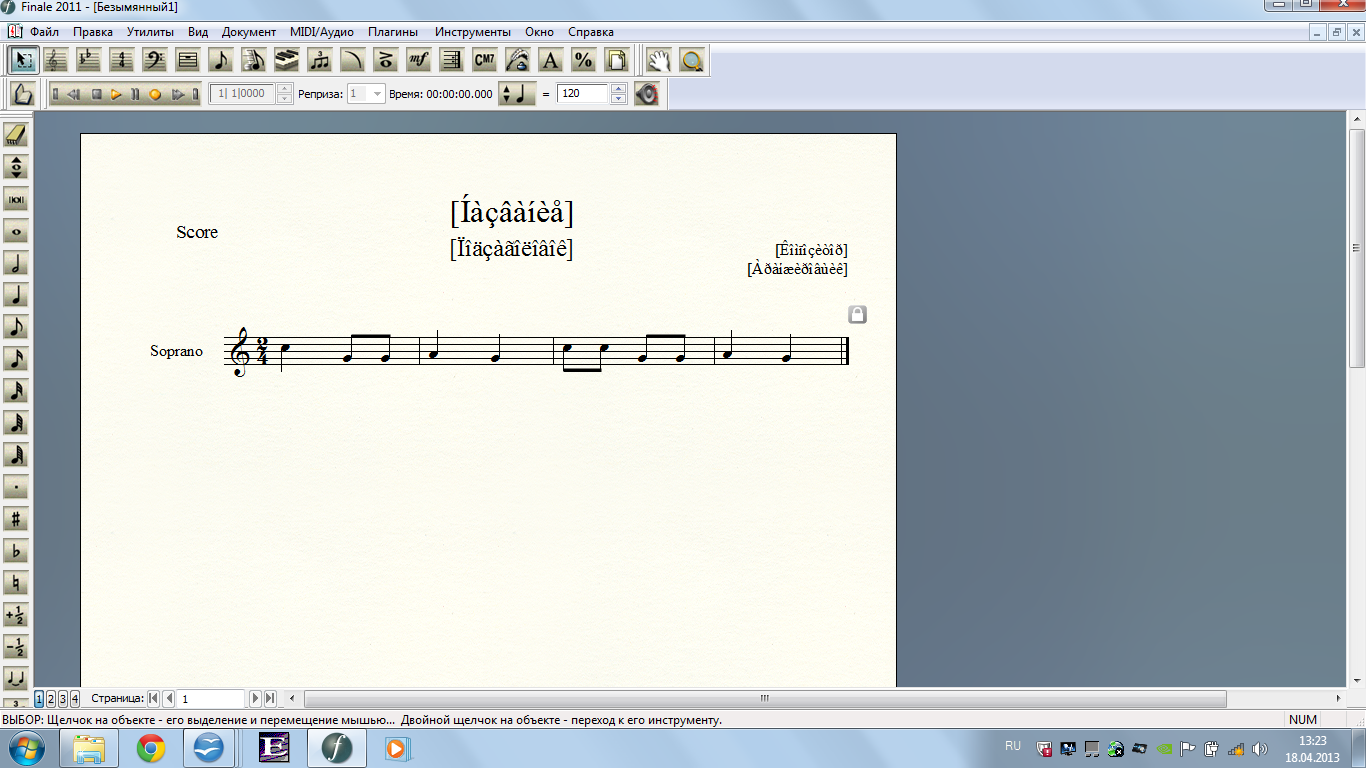 Ко    -  тик   у -   са  -  тый,           ко-тик   по-ло  -  са  - тый.  № 7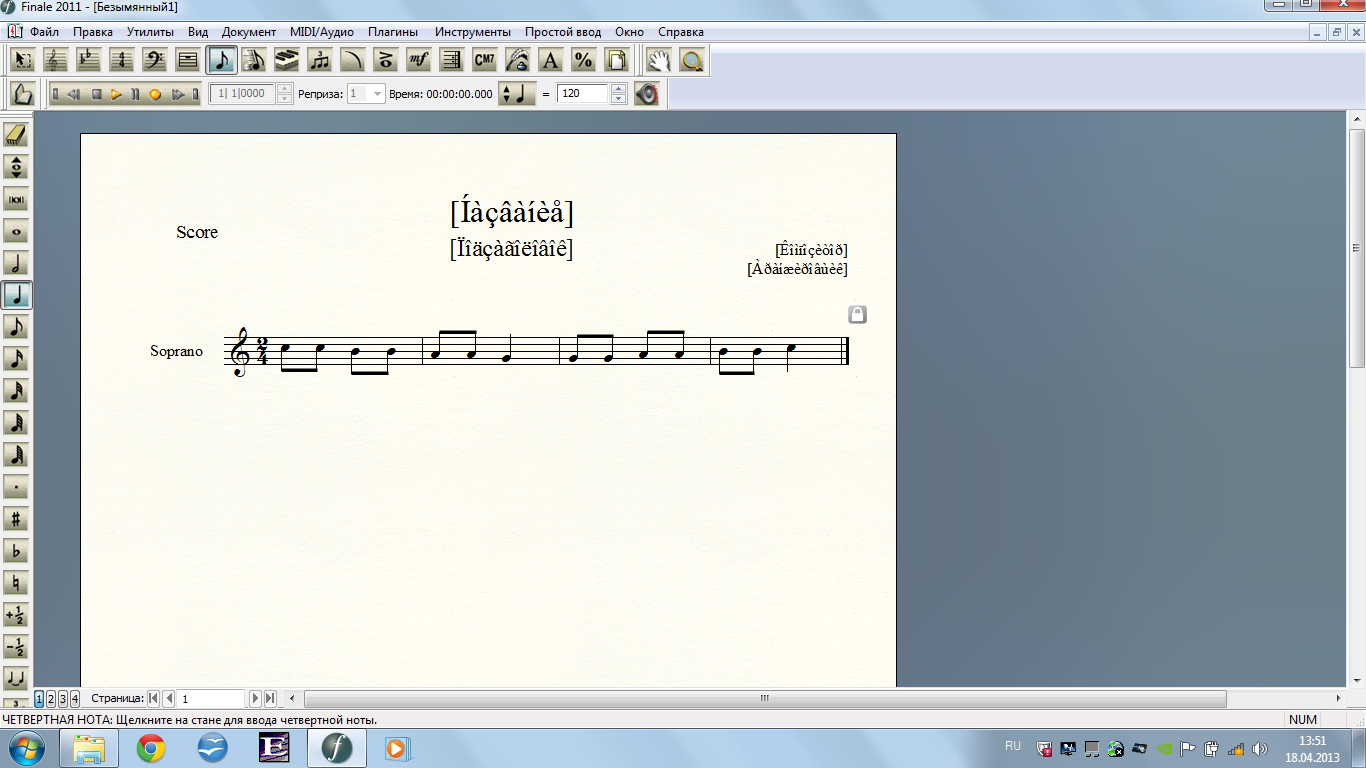                            У   до – ро-ги  встал ре-пей,      и-щет  он  се – бедру-зей.Для определения ритмических способностей.  Воспроизвести хлопками ритмический рисунок, предложенный преподавателем. Возможные Варианты заданий: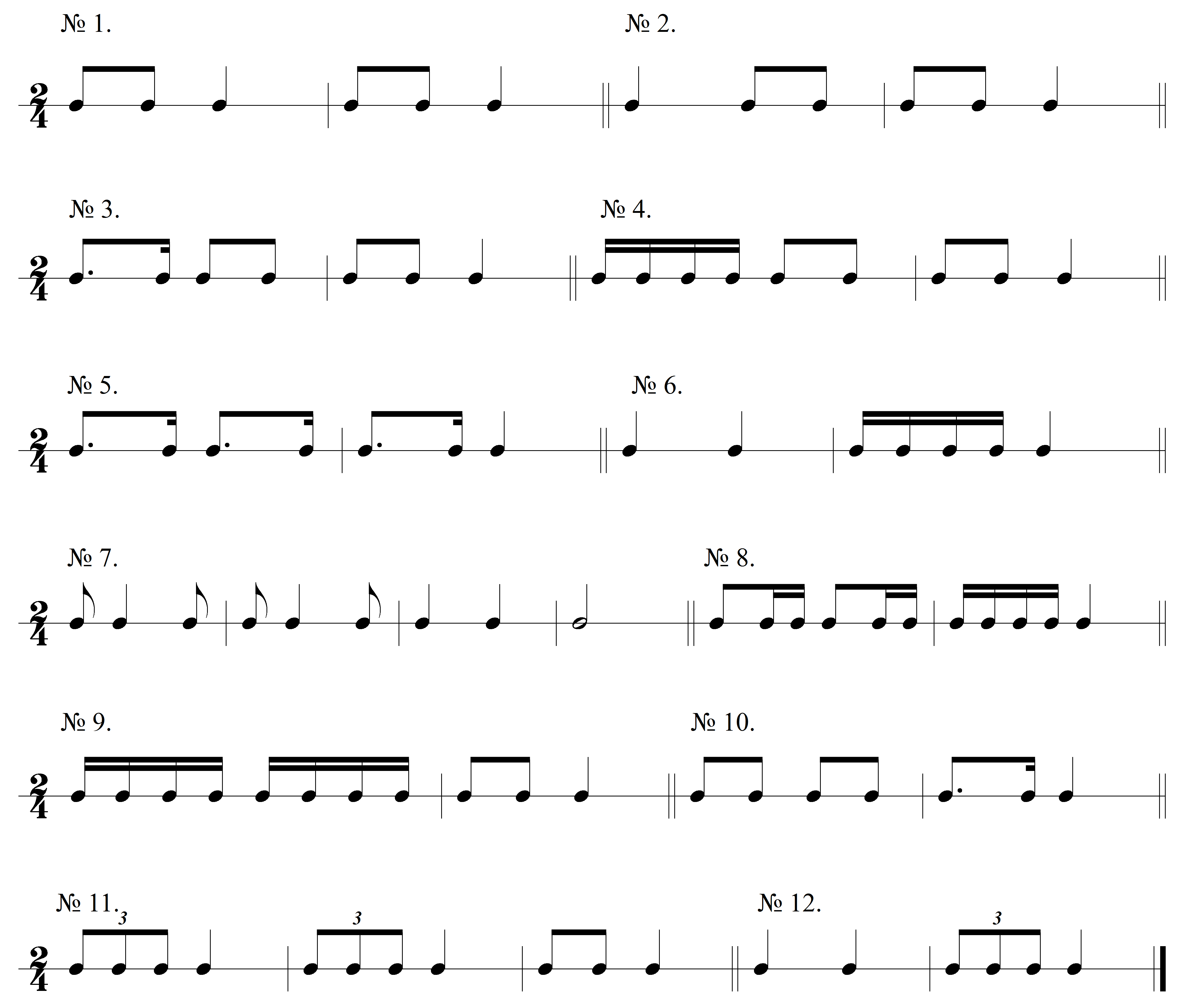 Для проверки гармонического слуха ребёнку предлагается определить, сколько звуков он слышит в одновременно исполненном на фортепиано созвучии — интервале или аккорде («один», «два», «три», «много»).Для проверки гармонического слуха ребенку предлагается прослушать три звука, взятые одновременно, преподавателем на фортепиано и пропеть каждый поочередно. Возможные варианты заданий: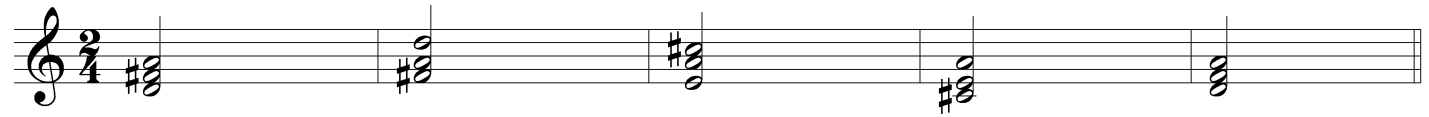 III Система и критерии оценокОценки выставляются по 5-балльной системе, дифференцированно по каждому разделу проверки данных. «5» - чистое интонирование; музыкальность, артистичность исполнения приготовленной ребёнком песни; интонационная точность воспроизведения заданного звука; верное воспроизведение заданного ритмического рисунка, правильное определение количества звуков с первой попытки.«4» - уверенное воспроизведение мелодической линии, небольшие интонационные и ритмические погрешности в исполнении приготовленной ребёнком песни; воспроизведение заданного звука со 2-3 попытки; незначительные отклонения от правильного воспроизведения заданного ритмического рисунка; определение  количества звуков со 2-3 попытки после наводящих вопросов.«3» - небольшие отклонения в мелодической линии, интонационная и ритмическая неточность исполнения приготовленной ребёнком песни; воспроизведение заданного звука с 5-6 попытки; неверное воспроизведение заданного ритмического рисунка; определение  количества звуков с 4-5 попытки.«2» - ребёнок не интонирует, не чувствует движения мелодии, ритмический рисунок приготовленной песни полностью искажён; не может воспроизвести заданный звук с множества попыток; не может воспроизвести элементарный ритмический рисунок; не может определить  количество звуков.«1» - ребёнок отказывается от предложенных творческих заданий.ТРЕБОВАНИЯ, ДЛЯ ПОСТУПАЮЩИХ ВО 2-7 КЛАССЫ(в том числе переводом из других образовательных организаций, осуществляющих обучение по соответствующим образовательным программам)1. Поступающий проходит вступительные испытания по предметам «специальность» и «сольфеджио» по заявленной образовательной программе, в объеме соответствующему классу, на который претендует поступающий. 2. Форма проведения прослушивания – индивидуальная.3. Содержание приемного прослушивания:    3.1. По предмету «специальность» поступающий исполняет на музыкальном инструменте программу из 3-х произведений:этюд; полифоническое произведение; пьеса или крупная форма. 3.2. На вступительном прослушивании по «специальности» комиссия оценивает:уверенное исполнение программы наизусть в заданном темпе, с точной ритмической организацией, штриховой определенностью; техническую свободу при исполнении программы;выразительное исполнение программы и осмысленную фразировку;грамотную постановку исполнительского аппарата, организацию кисти;правильную посадку за музыкальным инструментом (постановка инструмента);артикуляцию (работа пальцев).   3.3. По предмету «сольфеджио» комиссия оценивает:           – теоретические знания и слуховые навыки по предмету «сольфеджио» в рамках образовательной программы соответствующего класса.  
 3.4. Система и критерии оценок на вступительном прослушивании соответствуют разделу  «Система и критерии оценок» программе учебного предмета образовательной программы.ТРЕБОВАНИЯ, ДЛЯ ПОСТУПАЮЩИХ НА ДОПОЛНИТЕЛЬНУЮ ОБРАЗОВАТЕЛЬНУЮ ПРОГРАММУ «РАННЯЯ ПРОФЕССИОНАЛЬНАЯ ОРИЕНТАЦИЯ»Дополнительная образовательная программа «Ранняя профессиональная ориентация» ориентирована на формирование у одаренных детей комплекса знаний, умений, навыков, позволяющих в дальнейшем осваивать основные профессиональные программы в области музыкального искусства.К претендентам на поступление предъявляются следующие требования- успеваемость 4 и 5;- активное участие в творческой деятельности Школы (концерты, конкурсы, фестивали);- востребованность претендента в творческих коллективах школы (хоры, оркестры);- подготовка к поступлению в СПО.Приложение №4 к Правилам приёмаКОЛИЧЕСТВО БАЛЛОВ, ПОДТВЕРЖДАЮЩЕЕ УСПЕШНОЕ ПРОХОЖДЕНИЕ ВСТУПИТЕЛЬНОГО ИСПЫТАНИЯ В 1 КЛАССПриложение №5 к Правилам приёмаДиректору МУДО «Красногорская ДМШ»Рыбаковой И.А.						от___________________________________________			(ФИО  родителя (законного представителя)ЗАЯВЛЕНИЕ«	»		 201____ г.Я,____________________________________________________________________________(ФИО родителя (законного представителя) ребенкасогласен на зачисление моего ребенка 																(ФИО  ребенка)____________________________________________________________________________________на обучение в ______________________ класс по дополнительной общеобразовательнойпредпрофессиональной (общеразвивающей) программе в области искусства(нужное подчеркнуть)_____________________________________________________________________________________(наименование предпрофессиональной (общеразвивающей) программы, вид музыкального инструмента (по необходимости)___________________________________________________________________________________(подпись родителя (законного представителя)«Одобрено» Методическим советомМУДО «Красногорская ДМШ»«27» марта 2017 г.                                         «Утверждаю»             Директор __________ И.А.Рыбакова                                 «28» марта 2017 г.«Принято» Педагогическим советомМУДО «Красногорская ДМШ»«28» марта 2017 г.Дополнительная программаСрок обученияВозраст детей, принимаемых на 1 год обученияПредпрофессиональная программа «Фортепиано»8  лет6,5 - 9 летПредпрофессиональная программа «Струнные инструменты» (скрипка/ виолончель)8  лет6,5 - 9 летПредпрофессиональная программа «Хоровое пение»8  лет6,5 - 9 летПредпрофессиональная программа «Духовые инструменты» (флейта/ кларнет)8 лет6,5 - 9 летПредпрофессиональная программа «Духовые инструменты» (флейта/ кларнет)5 лет10-12 летПредпрофессиональная программа  «Народные инструменты» (балалайка/ домра/ баян/ аккордеон/гитара)8 лет6,5 - 9 летПредпрофессиональная программа  «Народные инструменты» (балалайка/ домра/ баян/ аккордеон/гитара)5 лет10-12 летОбщеразвивающая программа «Фортепиано», «Синтезатор»4 года6,5 – 13 летОбщеразвивающая программа   «Струнные инструменты» (скрипка/ виолончель),«Духовые инструменты» (флейта/ кларнет)4 года6,5 – 13 летОбщеразвивающая программа  «Народные инструменты» (балалайка/ домра/ баян/ аккордеон/гитара)4 года6,5 – 13 летОбщеразвивающая программа   «Сольное пение»4 года6,5 – 13 летОбщеразвивающая программа   «Хоровое пение» только для учащихся Лицея №44 года6,5 – 11 летОбщеразвивающая программа«Ранняя профессиональная ориентация»1 год14-17 летчувство ритмамузыкальный слух  (мелодический и гармонический) вокальное интонированиемузыкальная памятьактивность и эмоциональность восприятияДополнительная программаСрок обученияПредпрофессиональная программа «Фортепиано»30-25Предпрофессиональная программа «Струнные инструменты» (скрипка/ виолончель)30-25Предпрофессиональная программа «Хоровое пение»30-25Предпрофессиональная программа «Духовые инструменты» (флейта/ кларнет)30-25Предпрофессиональная программа  «Народные инструменты» (балалайка/ домра/ баян/ аккордеон/гитара)30-25Общеразвивающая программа «Фортепиано», «Синтезатор»30-18Общеразвивающая программа   «Струнные инструменты» (скрипка/ виолончель),«Духовые инструменты» (флейта/ кларнет)30-18Общеразвивающая программа  «Народные инструменты» (балалайка/ домра/ баян/ аккордеон/гитара)30-18Общеразвивающая программа   «Сольное пение»30-18Общеразвивающая программа   «Хоровое пение» только для учащихся Лицея №430-18